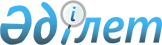 "Қазақстан Республикасы Ұлттық ғарыш агенттігі көрсететін мемлекеттік көрсетілетін қызмет стандарттарын бекіту туралы" Қазақстан Республикасы Үкіметінің 2014 жылғы 25 ақпандағы № 151 қаулысының күші жойылды деп тану туралыҚазақстан Республикасы Үкіметінің 2015 жылғы 7 тамыздағы № 603 қаулысы      БАСПАСӨЗ РЕЛИЗІ

      Қазақстан Республикасының Үкіметі ҚАУЛЫ ЕТЕДІ:



      1. «Қазақстан Республикасы Ұлттық ғарыш агенттігі көрсететін мемлекеттік көрсетілетін қызмет стандарттарын бекіту туралы» Қазақстан Республикасы Үкіметінің 2014 жылғы 25 ақпандағы № 151 қаулысының (Қазақстан Республикасының ПҮАЖ-ы, 2014 ж., № 11, 104-құжат) күші жойылды деп танылсын.



      2. Осы қаулы алғашқы ресми жарияланған күнінен бастап қолданысқа енгізіледі.      Қазақстан Республикасының

      Премьер-Министрі                                     К.Мәсімов
					© 2012. Қазақстан Республикасы Әділет министрлігінің «Қазақстан Республикасының Заңнама және құқықтық ақпарат институты» ШЖҚ РМК
				